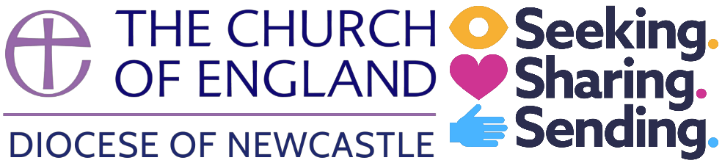 1   PHILIP AND JAMES, APOSTLESAnglican Communion:Diocese of Central Ecuador (ECUSA)Bp Juan Carlos QuiñonezDiocese of Winchester:Philip Mounstephen, Bishop of WinchesterHexham Deanery:Area Dean: Martin NaylorPlease pray today for the people of Tynemouth Deanery, and for Nigel Taylor, to be licensed as Area Dean by Bishop Helen-Ann.2   ThursdayAthanasius, bishop of Alexandria, teacher of the faith, 373Anglican Communion:Diocese of Edinburgh (Scotland)Bp John ArmesDiocese of Winchester:David Williams, Bishop of Basingstoke,Geoff Annas, Acting Bishop of SouthamptonHexham Deanery:   Lay Chair: John MitchellThe Mothers’ UnionPray for Lorna Beadle and her team who lead The Mothers’ Union Prayer Chain3   FridayAnglican Communion:Diocese of Edmonton (Canada)Bp Stephen LondonDiocese of Winchester:Winchester Cathedral:Catherine Ogle, Dean, and Roland Riem, Mark Collinson andAndy Trenier, Residentiary CanonsHexham Deanery:  Secretary: Philip RutherfordFinance Officer: Tricia Arnold4   SaturdayEnglish Saints and Martyrs of the Reformation EraAnglican Communion:Diocese of St Edmundsbury and Ipswich Bp Martin  SeeleyDiocese of Winchester:Jean Burgess, Archdeacon of BournemouthRichard Brand, Archdeacon of WinchesterGary Philbrick, Assistant ArchdeaconHexham Deanery:  Benefice of Allendale with WhitfieldPriest in Charge: Martin NaylorReader: Tim Burdon5   SIXTH SUNDAY OF EASTEREadbert of Lindisfarne, 696 [CNS] *Porvoo Communion:Diocese of SouthwarkDiocese of Björgvin (Church of Norway)Anglican Communion:Igreja Episcopal Anglicana do BrasilPrimate: Most Revd Marinez Rosa Dos Santos BassottoDiocese of Winchester:Colin Harbidge, Diocesan SecretaryHexham Deanery:  St Cuthbert’s Church, Allendale* The Bishop of Berwick, Mark Wroe6   Monday                                          Rogation DayAnglican Communion:Diocese of Egba (Nigeria)Bp Emmanuel AdekunleDiocese of Winchester:Deanery of Christchurch:Gary Philbrick, Area DeanHexham Deanery: St Mark’s Church, Ninebanks7   Tuesday                                          Rogation DayJohn of Beverley, bishop, 721 [CNS] *Anglican Communion:Diocese of Egba-West (Nigeria)Bp Samuel oludele OgundejiDiocese of Winchester:Benefice of ChristchurchHexham Deanery:Holy Trinity Church, Whitfield andSt John’s Church, Whitfield* Canon Ian Flintoft, Vicar of Newsham and Horton Please pray today for Malcolm Railton and the residents and staff of the St Mary Magdalene and Holy Jesus Trust in Spital Tongues, as Malcolm is licensed as Chaplain by Bishop Mark.8   WednesdayJulian of Norwich, spiritual writer, c.1417Anglican Communion:Diocese of Egbu (Nigeria)Bp Geoffrey Enyinnaya OkoraforDiocese of Winchester:Benefice of Fordingbridge and Hyde and Breamore with Hale with WoodgreenHexham Deanery:  Benefice of Alston MoorVicar: Mark Nash WilliamsReaders: Andy Morsman, Richard Pattison and Richard Glover (PTO)Lay Minister: Lizzie Smith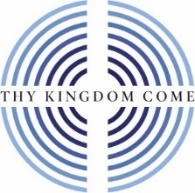 9   ASCENSION DAY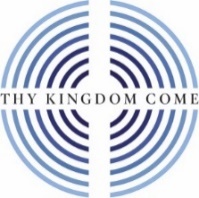 Psalm 62:8Anglican Communion:Diocese of Egypt (Alexandria)Bp Samy FawzyDiocese of Winchester:Benefices of Highcliffe and MiltonHexham Deanery:  St Augustine’s Church, AlstonPraying for Unity:For Street Pastors projects throughout our region10   FridayThe God who lovesJohn 15:4Anglican Communion:Diocese of Eha-Amufu (Nigeria)  Bp Daniel Nkemjika OlinyaDiocese of Winchester:Benefice of New Forest EdgeHexham Deanery:  St John’s Church, Garrigill11   SaturdayMary Astell, feminist social reformer, 1731 [CNS] *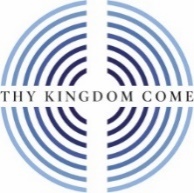 The God who speaksGalatians 2:20Anglican Communion:Diocese of Ekiti (Nigeria)  Bp Christopher Tayo OmotundeDiocese of Winchester:Benefice of Ringwood with Ellingham and Harbridge and St Leonards and St IvesHexham Deanery:  Holy Paraclete Church, Kirkhaugh* vacant  Please pray today for all the members of the Diocesan Synod which meets today.12   SEVENTH SUNDAY OF EASTER           Sunday after Ascension DayChristian Aid Week begins today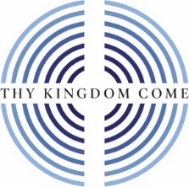 The God who createsPsalm 139: 1 & 4Porvoo Communion:Diocese of GloucesterDiocese of Västerås (Church of Sweden)Anglican Communion:The Anglican Church of Burundi Primate: Abp Sixbert MacumiDiocese of Winchester:The River Mude BeneficeHexham Deanery:  St Jude’s Church, Knaresdale13   Monday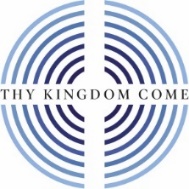 The God who givesPsalm 136:1Anglican Communion:Diocese of Ekiti Kwara (Nigeria) Bp: Andrew AjayiDiocese of Winchester:Deanery of Eastleigh: Richard Wise, Area DeanHexham Deanery:  St Mary and St Patrick’s Church, Lambley14   MATTHIAS THE APOSTLE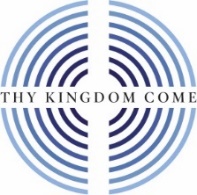 The God who walks with usJeremiah 29:7Anglican Communion:Diocese of Ekiti Oke (Nigeria)Bp Isaac Olatunde OlubowaleDiocese of Winchester:   Benefice of BishopstokeHexham Deanery:St John’s Church, NentheadPlease pray for the people of the benefices of St John Lee, Warden with Newbrough and Haydon Bridge, and for Ollie Dempsey, who is to be licensed as Rector/Vicar/Priest in Charge by Bishop Mark this evening.15   WednesdayThe God who listensColossians 3:16Anglican Communion:Diocese of Ekiti West (Nigeria)Bp Rufus Victor Ajileye AdepojuDiocese of Winchester:Benefice of Boyatt WoodHexham Deanery:Benefice of Haltwhistle and GreenheadPriest-in-Charge: Stephen Wright16   ThursdayCaroline Chisholm, Social Reformer, 1877The God who savesLuke 15: 20-22Anglican Communion:Diocese of Eldoret (Kenya)Bp Christopher RutoDiocese of Winchester:Benefice of BursledonHexham Deanery:  St Cuthbert’s Church, GreenheadGreenhead C of E First SchoolPraying for Unity:For all the congregations in our region which share staff, buildings, worship and community life with others.17   FridayThe God who challengesand encouragesMatthew 6:9-13The Anglican Communion:Diocese of Port Elizabeth (Southern Africa)Bp Eddie DanielsDiocese of Winchester:Benefice of Chandler’s FordHexham Deanery:Holy Cross Church, HaltwhistlePlease pray for the people of the benefice of Riding Mill, and for Diana Johnson, who has been Priest in Charge, and is to be licensed as Vicar by Bishop Mark today.18   SaturdayChristian Aid Week ends todayThe God who empowersJoshua 24:15cAnglican Communion:Diocese of El-Obeid (Sudan)Bp Ismail Gabriel AbudiginDiocese of Winchester:Benefice of EastleighHexham Deanery:Benefice of Haydon Bridge and Beltingham with Henshaw:Priest in Charge: Ollie DempseyAssociate Priest: Gill AlexanderAssistant Curate: Stephen Wright19   PENTECOST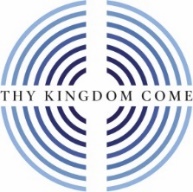 1 Corinthians 14:26Porvoo Communion:Diocese of GuildfordDiocese of Viborg (Evangelical Lutheran Church in Denmark)Anglican Communion:The Anglican Church of CanadaPrimate: Most Revd Linda NichollsDiocese of Winchester:Benefice of Fair OakHexham Deanery:St Cuthbert’s Church, Beltingham20   MondayAlcuin of York, Deacon, abbot of Tours, 804Anglican Communion:Diocese of Ely   Bp: vacantDiocese of Winchester:Benefice of NorthangerHexham Deanery:All Hallows Church, HenshawHenshaw C of E First School21   Monday Anglican Communion:Diocese of Embu (Kenya)Bp David Muriithi IrereDiocese of Winchester:Benefice of Hamble Le RiceHexham Deanery:St Cuthbert’s Church, Haydon Bridge and Haydon Old Church22   WednesdayAnglican Communion:Diocese of Enugu (Nigeria)Abp Emmanuel O. ChukwumaDiocese of Winchester:Benefices of Hedge End (St Luke) and Hedge End (St John the Evangelist)Hexham Deanery:Benefice of Hexham Rector: David GloverAssistant Curate: Henry Hope Reader: Frances Stride  ThursdayAnglican Communion	Diocese of Enugu North (Nigeria)	Bp Sosthenes EzeDiocese of Winchester:Benefice of HoundHexham Deanery:Benefice of St John LeeRector: Ollie DempseyReader (PTO): Pamela Nobbs Praying for Unity:For the Newcastle District of the Methodist Church (Chair: Stephen Lindridge)24   FridayJohn and Charles Wesley, evangelists, hymn writers, 1791 and 1788Anglican Communion:Diocese of Esan (Nigeria)Abp Friday John ImaekhaiDiocese of Winchester:Benefice of Stoneham North and BassettHexham Deanery:Church of St John of Beverley, St John Lee25   SaturdayThe Venerable Bede, monk at Jarrow, scholar, historian, 735 *Aldhelm, bishop of Sherborne, 709Anglican Communion:Diocese of Eswatini (Southern Africa)Bp Dalcy DlaminiDiocese of Winchester:The Benefices of Valley Park and West EndHexham Deanery:Benefice of Warden with Newbrough Vicar: Ollie Dempsey* Canon Rob Kelsey, Vicar of Norham, Priest-in-Charge of Cornhill and Branxton 26   TRINITY SUNDAYAugustine, first archbishop of Canterbury, 605John Calvin, reformer, 1564Philip Neri, founder of the Oratorians, spiritual guide, 1595Today is Anglican Communion SundayPorvoo Communion:Diocese of ExeterDiocese opf Nord-Hålogaland (Church of Norway)Anglican Communion:The Church of the Province of Central AfricaPrimate: Abp Albert ChamaDiocese of Winchester:Deanery of LyndhurstSimon Newham, Area DeanHexham Deanery:St Peter’s Church, NewbroughNewbrough C of E First School27   MondayAnglican Communion:Diocese of Etche (Nigeria)  Bp Precious Okechukwu NwalaDiocese of Winchester:Benefice of Beaulieu and Exbury and East BoldreHexham Deanery: St Aidan’s Church, Fourstones28   TuesdayLanfranc, prior of Le Bec, archbishop of Canterbury, scholar, 1089Anglican Communion:Diocese of Etsako (Nigeria)Bp Jacob BadaDiocese of Winchester:Benefice of Boldre with South BaddesleyHexham Deanery:Church of St Michael and All Angels, Warden29   Wednesday Anglican Communion:The Diocese in EuropeBp Robert InnesDiocese of Winchester:Benefice of BrockenhurstHexham Deanery:Benefice of Whitley Vicar: Andrew PattersonWhitley Chapel C of E First School30   Thursday Day of Thanksgiving for the Institution of the Holy Communion (Corpus Christi)Josephine Butler, social reformer, 1906 [CNS] *Anglican Communion:The Convocation of Episcopal Churches in Europe (ECUSA)   Bp Mark D W EdingtonDiocese of Winchester:Benefice of ColburyDiocese of Newcastle:For the Environment Working Group and forTim Mayfield, Acting Bishop’s Advisor for the EnvironmentPraying for Unity:For those engaged in national and international theological dialogue about the Eucharist* Canon Barbara Packer31   VISIT OF THE BLESSED VIRGIN MARY TO ELIZABETH Anglican Communion:Diocese of Evo (Nigeria)Bp Innocent U OrduDiocese of Winchester:Benefice of Copythorne and Netley MarshDiocese of Newcastle:All those preparing for ordination this yearAbout this month’s Prayer DiaryWe continue to include in the Prayer Diary all those commemorated in Celebrating the Northern Saints, [CNS] and to remember our lay, residentiary and honorary canons on the day of the saints and influential people who have given their canonry its designation and/or stall in the Cathedral.Each week, there is a short stimulus to prayer, normally based on the Sunday Gospel, to guide our next steps in Seeking, Sharing, Sending.  We are grateful to Bishop Mark for these reflections.  	ON SUNDAYS, we follow a well-established pattern:First are intercessions for the Porvoo Communion (https://www.ireland.anglican.org/resources/493/porvoo-prayer-diary-2024).  The Porvoo Declaration commits the churches which have signed it to “share a common life” and “to pray for and with one another.”Second are intercessions from the Anglican Cycle of Prayer, available at www.anglicancommunion.org.  Prayers on Sundays are for a Province of the Communion. Thirdly we pray for our link diocese of Winchester and its parishes.Fourthly we remember our own Diocese of Newcastle, and the Hexham Deanery, their churches, people and organisations, including Church Schools.  ON WEEKDAYS, the pattern is similar on weekdays, but without the Porvoo Communion:Firstly, dioceses from the Anglican Cycle of Prayer Secondly, our link diocese of WinchesterThirdly, our own Diocese, and the people, parishes, churches and schools in Hexham DeaneryOn the first Thursday, we pray for the work of the Mothers’ Union in the Diocese, and on subsequent Thursdays for Christian unity.We pray for our Link Dioceses as follows:	Botswana  during January, April and October.	Møre  during March, June and September.	Winchester  during May, August and November.The Deaneries are incorporated in the Prayer Diary in such a way as to include the Benefices (with names of ordained and lay ministers) and also, for benefices with more than one church, the constituent churches, in order that every congregation – and the local community in which it is set -  can be remembered at least once during the year.I try to mark important days in the life of the Diocese (e.g. Diocesan Synods, Institutions and Licensings, ecumenical occasions) with a special note, but can only do so if I have the information early in the previous month.  Please don’t hesitate to send me information and prompts in good time.  Richard Hill                                                 07597 933 367                                                            collis.rick@gmail.comJanuary Morpeth (cont.) and NorhamJulyNewcastle EastFebruaryBedlingtonAugustNewcastle WestMarchBellinghamSeptemberTynemouthAprilCorbridgeOctoberAlnwickMayHexhamNovemberBamburgh & GlendaleJuneNewcastle CentralDecemberMorpeth